Contoh Format ProfilPROFIL UNIT PELAKSANA TEKNIS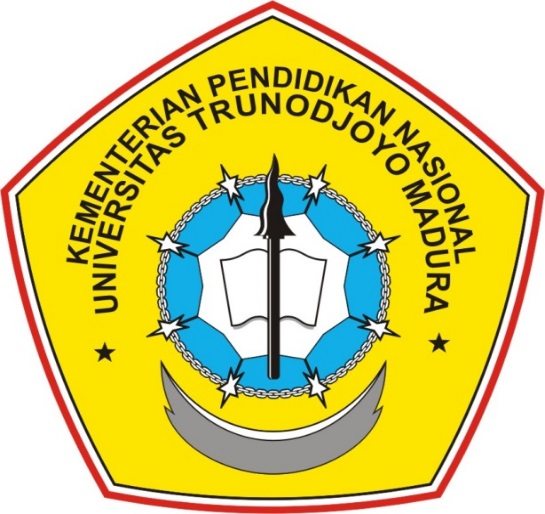 PERPUSTAKAAN	DESEMBER TAHUN 2013	PendahuluanMendeskripsikan tentang gambaran umum fakultasVisi, Misi, TujuanOrganisasi Tata KerjaStruktur Organisasi UPT dan berserta tupoksinyaSumber Daya ManusiaUraian tentang  karyawan yang dimiliki berserta jenjang pendidikan dan kompetensi yang dimiliki seperti sebagai laboran/pustakawan/teknisi/administrasi dan lain-lain.Program dan Kegiatan yang telah dilaksakan tiga tahun terakhirUraikan program-program yang telah dilaksanakan selama tiga tahun terakhirSarana dan Prasarana yang dimilikiMenguraikan sarana dan prasarana yang dimiliki. Contoh kalau Perpustakaan Jumlah buku teks/ jurnal nasional terakreditasi/jurnal international dan lain sebagainya. Juga bisa dijelaskan adanya ruang baca, wifi, langgan media seperti Koran dan lainnya.Program Pengembangan UPTUraikan program pengembangan UPT kedepannyaPenutup